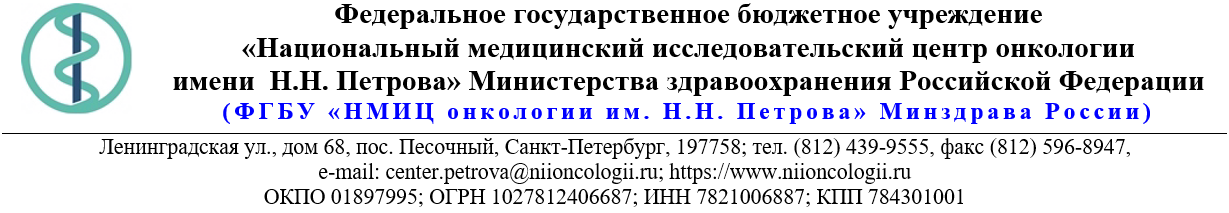 13.Описание объекта закупки27.04.2024 № 21.1-03/754Ссылка на данный номер обязательна!Запрос о предоставлении ценовой информациидля нужд ФГБУ «НМИЦ онкологии им. Н.Н. Петрова» Минздрава РоссииСтруктура цены (расходы, включенные в цену товара/работы/услуги) должна включать в себя:1)	стоимость товара/работы/услуги; 2)	стоимость упаковки товара;3)	стоимость транспортировки товара от склада поставщика до склада покупателя, включающая в себя все сопутствующие расходы, а также погрузочно-разгрузочные работы;4)	расходы поставщика на уплату таможенных сборов, налоговых и иных обязательных платежей, обязанность по внесению которых установлена российским законодательством;5)  все иные прямые и косвенные накладные расходы поставщика/подрядчика/исполнителя, связанные с поставкой товара/выполнением работ/оказанием услуг и необходимые для надлежащего выполнения обязательств.Сведения о товаре/работе/услуге: содержатся в Приложении.Просим всех заинтересованных лиц представить свои коммерческие предложения (далее - КП) о цене поставки товара/выполнения работы/оказания услуги с использованием прилагаемой формы описания  товара/работы/услуги и направлять их в форме электронного документа, подписанного квалифицированной электронной цифровой подписью (электронная цифровая подпись должна быть открепленной, в формате “sig”) по следующему адресу: 4399541@niioncologii.ru.Информируем, что направленные предложения не будут рассматриваться в качестве заявки на участие в закупке и не дают в дальнейшем каких-либо преимуществ для лиц, подавших указанные предложения.Настоящий запрос не является извещением о проведении закупки, офертой или публичной офертой и не влечет возникновения каких-либо обязательств заказчика.Из ответа на запрос должны однозначно определяться цена единицы товара/работы/услуги и общая цена контракта на условиях, указанных в запросе, срок действия предлагаемой цены.КП оформляется на официальном бланке (при наличии), должно содержать реквизиты организации (официальное наименование, ИНН, КПП - обязательно), и должно содержать ссылку на дату и номер запроса о предоставлении ценовой информации. КП должно содержать актуальные на момент запроса цены товара (работ, услуг), технические характеристики и прочие данные, в том числе условия поставки и оплаты, полностью соответствующие указанным в запросе о предоставлении ценовой информации.В КП должно содержаться однозначное указание на то, что предлагаемые товары (работы, услуги) полностью и по всем запрошенным характеристиками соответствуют описанию объекта закупки, содержащемуся в запросе о предоставлении ценовой информации, выраженное одним из следующих способов: - указанием в КП соответствующего запросу описания товара (работы, услуги)- подтверждением в тексте КП намерения поставки товара (выполнения работы, услуги) на условиях, указанных в запросе, в случае заключения контракта.Обращаем внимание, что в случае осуществления закупки путём заключения контракта (договора) с единственным поставщиком (в предусмотренных законом случаях) контракт (договор) заключается в форме электронного документа с использованием системы электронного документооборота. Документы о приемке по такому контракту (договору) также оформляются в виде электронных документов в системе электронного документооборота.1.Наименование объекта закупкиПоставка грунта и семян газонной травы2.Место поставки товара, оказания услуг, выполнения работСПБ, п. Песочный, ул. Ленинградская3.Авансирование (предусмотрено (____%)/ не предусмотрено)не предусмотрено4.Дата начала исполнения обязательств контрагентомС момента заключения Контракта5.Срок окончания исполнения обязательств контрагентом В течение 10 (десяти) рабочих дней с момента заключения Контракта6.Периодичность выполнения работ, оказания услуг, количество партий поставляемого товаровПоставка осуществляется партиями, в течение 10 (десяти) рабочих дней с момента заключения Контракта.7.Документы, которые должны быть представлены контрагентом вместе с товаром, результатом выполненной работы, оказанной услуги (либо в составе заявки на участие)Сертификаты (Декларации) соответствия8.Требования к гарантии качества товара, работы, услуги (да/нет)Не предусмотрено8.1.Срок, на который предоставляется гарантия и (или) требования к объему предоставления гарантий качества товара, работы, услуги (Если ДА)Не предусмотрено8.2.Размер обеспечения гарантийных обязательств
 (до 10% НМЦК)Не предусмотрено9.Преимущества, требования к участникам, нац.режимНе предусмотрено9.1.Преимущества (СМП, Инвалиды, УИС)Не предусмотрено9.2.Требования к участникам (специальное разрешение (лицензия), аккредитация, членство в СРО или свидетельство о допуске к определенному виду работ)Не предусмотрено9.3.Запреты, ограничения, условия допуска по статье 14 Закона 
№ 44-ФЗНе предусмотрено10.Дополнительные требования к участникам 
(при наличии ПП № 2571)Не предусмотрено11.Страна происхождения (указывается участником в заявке, коммерческом предложении)Указаны в пункте 1312.Количество и единица измерения объекта закупкиУказаны в пункте 13№НаименованиеТехнические характеристикиТехнические характеристикиТехнические характеристикиТехнические характеристикиЕд. изм.Кол-воОКПД2/КТРУСтрана происхожденияНДС (%)Цена за ед. с НДС (руб)Сумма с НДС (руб)1Смесь семян газонной травыНаименование характеристикиЗначение характеристикиЕд.изм.Инструкция по заполнению характеристик в заявкекг9001.19.31.1601Смесь семян газонной травыСоставОвсяница луговая, райграс пастбищный,мятлик луговой, тимофеевка луговая, овсяница краснаяЗначение характеристики не может изменяться участником закупкикг9001.19.31.1601Смесь семян газонной травыОвсяница луговая≥ 30 и ≤ 35%Участник закупки указывает в заявке конкретное значение характеристики.кг9001.19.31.1601Смесь семян газонной травыРайграс пастбищный≥ 30 и ≤ 35%Участник закупки указывает в заявке конкретное значение характеристики.кг9001.19.31.1601Смесь семян газонной травыМятлик луговой≥ 10 и ≤ 15%Участник закупки указывает в заявке конкретное значение характеристики. кг9001.19.31.1601Смесь семян газонной травыТимофеевка луговая≥ 10 и ≤ 15%Участник закупки указывает в заявке конкретное значение характеристики.кг9001.19.31.1601Смесь семян газонной травыОвсяница красная≥ 10 и ≤ 15%Участник закупки указывает в заявке конкретное значение характеристики. кг9001.19.31.1601Смесь семян газонной травыФасовкаПоставляется в заводской упаковке весом от10 до 20 кг Значение характеристики не может изменяться участником закупкикг9001.19.31.1601Смесь семян газонной травыМаркировкаНаличие маркировке с информацией о производителе, весе и составе смеси, с указанием процентного соотношения семянЗначение характеристики не может изменяться участником закупкикг9001.19.31.1601Смесь семян газонной травыДата фасовки и урожаяНе ранее 2023 годаЗначение характеристики не может изменяться участником закупки кг9001.19.31.1602Универсальный питательный грунтНаименование характеристикиЗначение характеристикиЕд.изм.Инструкция по заполнению характеристик в заявкелитр2 50008.92.10.1132Универсальный питательный грунтСодержание основных питательных элементов:Азот (NH4+NO3) - 150 мг/л, Фосфор (P2O5) - 270 мг/л, Калий (K2O) - 300 мг/л.Значение характеристики не может изменяться участником закупкилитр2 50008.92.10.1132Универсальный питательный грунтpH солевой суспензииВ диапазоне от 6,0 до 6,5Значение характеристики не может изменяться участником закупкилитр2 50008.92.10.1132Универсальный питательный грунтФасовкаОсуществляться в заводскую упаковку, объемом не менее 25 и не более 50 литровЗначение характеристики не может изменяться участником закупкилитр2 50008.92.10.1132Универсальный питательный грунтМаркировкаНаличие маркировке с информацией о производителе, составе и сроке годностиЗначение характеристики не может изменяться участником закупки литр2 50008.92.10.1132Универсальный питательный грунтОстаточный срок годностиНе менее 2 (двух) летЗначение характеристики не может изменяться участником закупкилитр2 50008.92.10.113